Das Wetter bestimmt unseren Alltag. 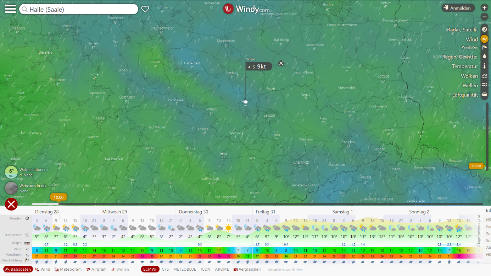 Für die Auswahl unserer Bekleidung sind Wetter-vorhersagen oft sehr hilfreich. Mit unterschiedlichen grafischen Darstellungen sagen sie z.B. den Temperaturverlauf voraus.Angenommen, deine Klasse würde in der nächsten Woche auf Klassenfahrt fahren. Welche Kleidungs-stücke sollten nicht fehlen?Plane deine Bekleidung für die kommende Woche mit Hilfe der App „Windy“ oder der Internetseite www.windy.com.Stelle den Temperaturverlauf einer Wettervorhersage für die nächsten 24 Stunden grafisch dar.a) Erstelle zuerst eine Wertetabelle für den Temperaturverlauf über 24 Stunden.b) Stelle den Temperaturverlauf in einem Säulendiagramm dar.Für die Planung deiner persönlichen Bekleidung für eine Klassenfahrt musst du nicht nur die Temperatur, sondern auch andere Wettererscheinungen beachten.Bestimme weitere Wetterdaten, die für deine Bekleidungswahl entscheidend sind.Windstärke, Niederschlag, SonnenintensitätOrdne drei Wetterlagen besondere Kleidungsstücke zu. starke Sonne  Basecap, Sonnenbrille Regen  Regenjacke-starker Wind  Windjackec) Zeichne einen eigenen Wetterbericht für die kommende Woche.    Ordne den einzelnen Tagen Wettersymbole zu.Uhrzeit91215182124369Temperatur in °C9101191111111112TagMontagDienstagMittwochDonnerstagFreitagTemperatur in °C66121112WetterbewölktbewölktregnerischregnerischregnerischWettersymbol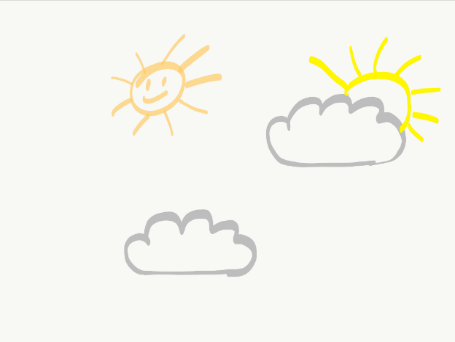 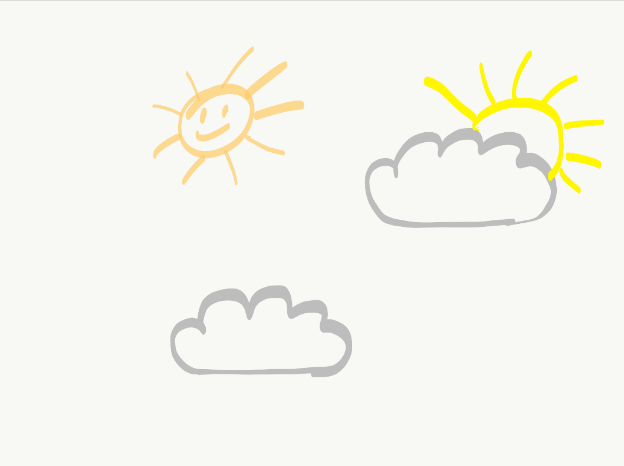 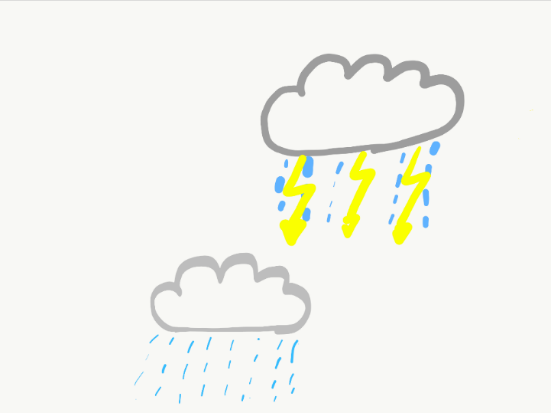 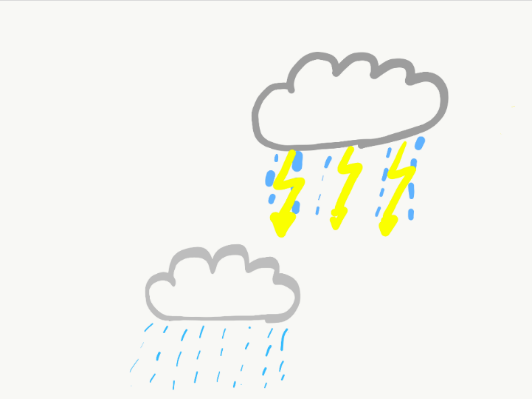 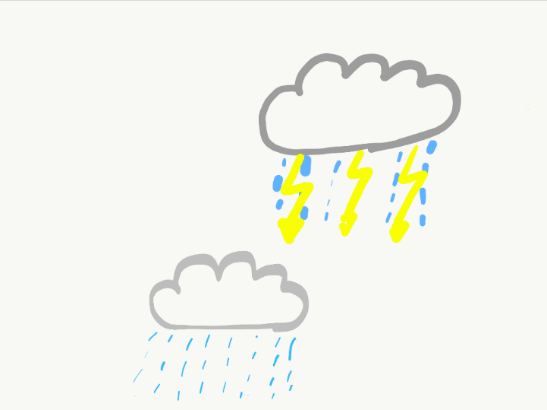 